«Играем в экономику»Обращение к экономическому воспитанию детей дошкольного возраста является актуальным вопросом на современном этапе. Для того чтобы помочь дошкольникам сформировать представления об экономических понятиях педагогами группы «Солнышко» был разработан педагогический проект «Путешествие в страну денег». Участниками проекта стали не только дети, но и их родители, которые  активно приняли участие в нем.Ребята познакомились с историей возникновения денег, научились понимать их назначение, узнали, что можно и нельзя купить за деньги, учились  их экономить и разумно тратить. Итогом проекта стало мероприятие «Путешествие в страну денег». 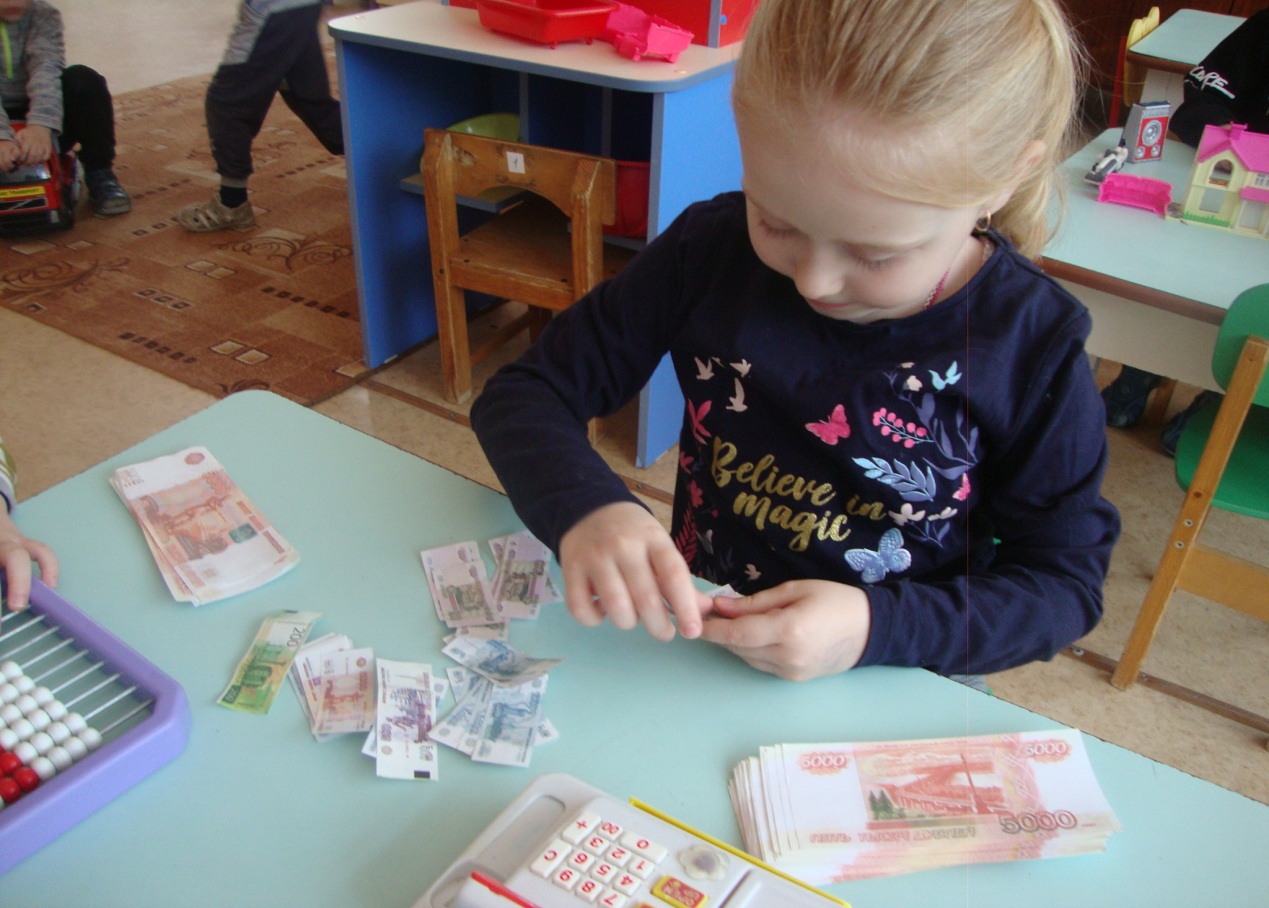 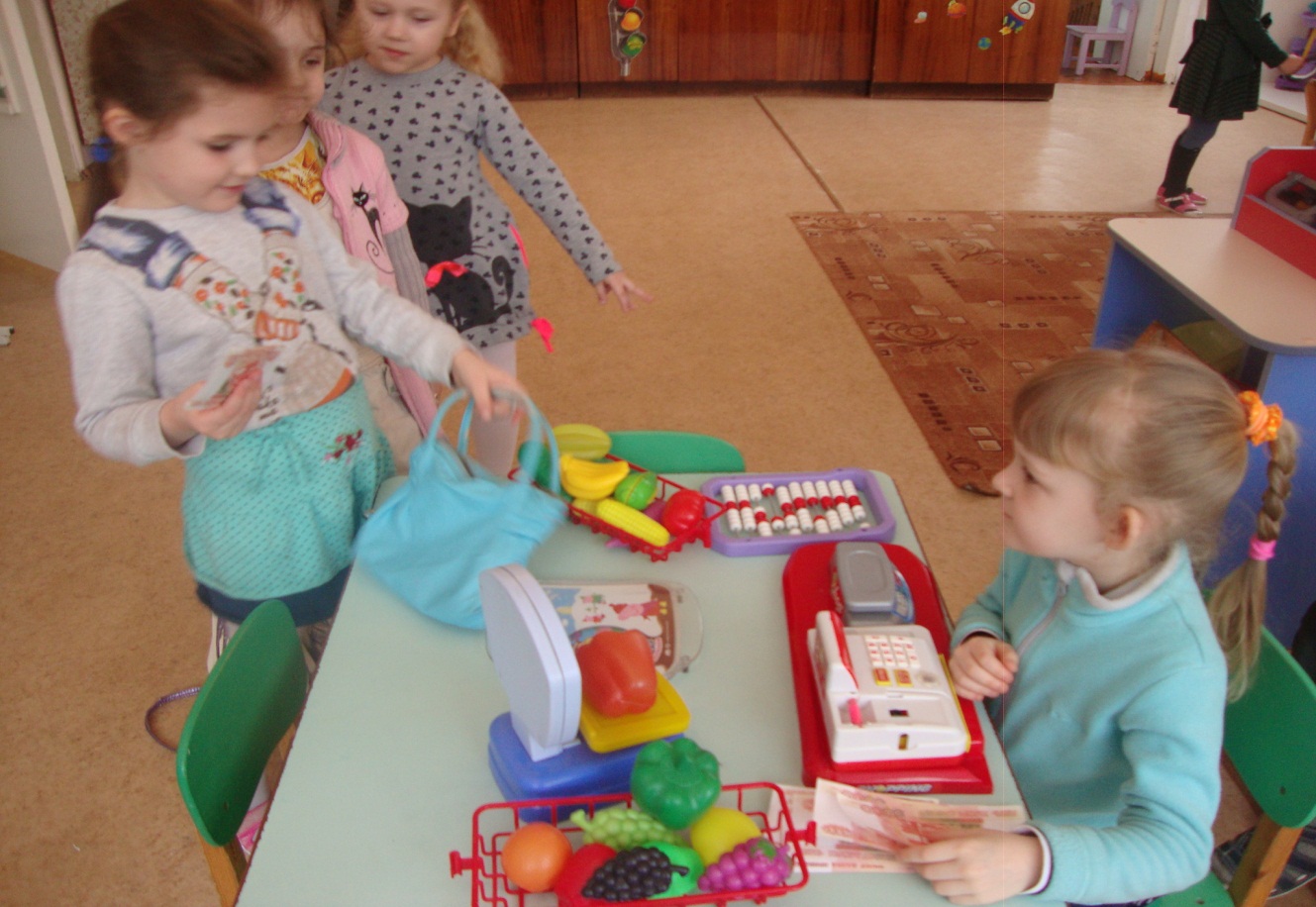 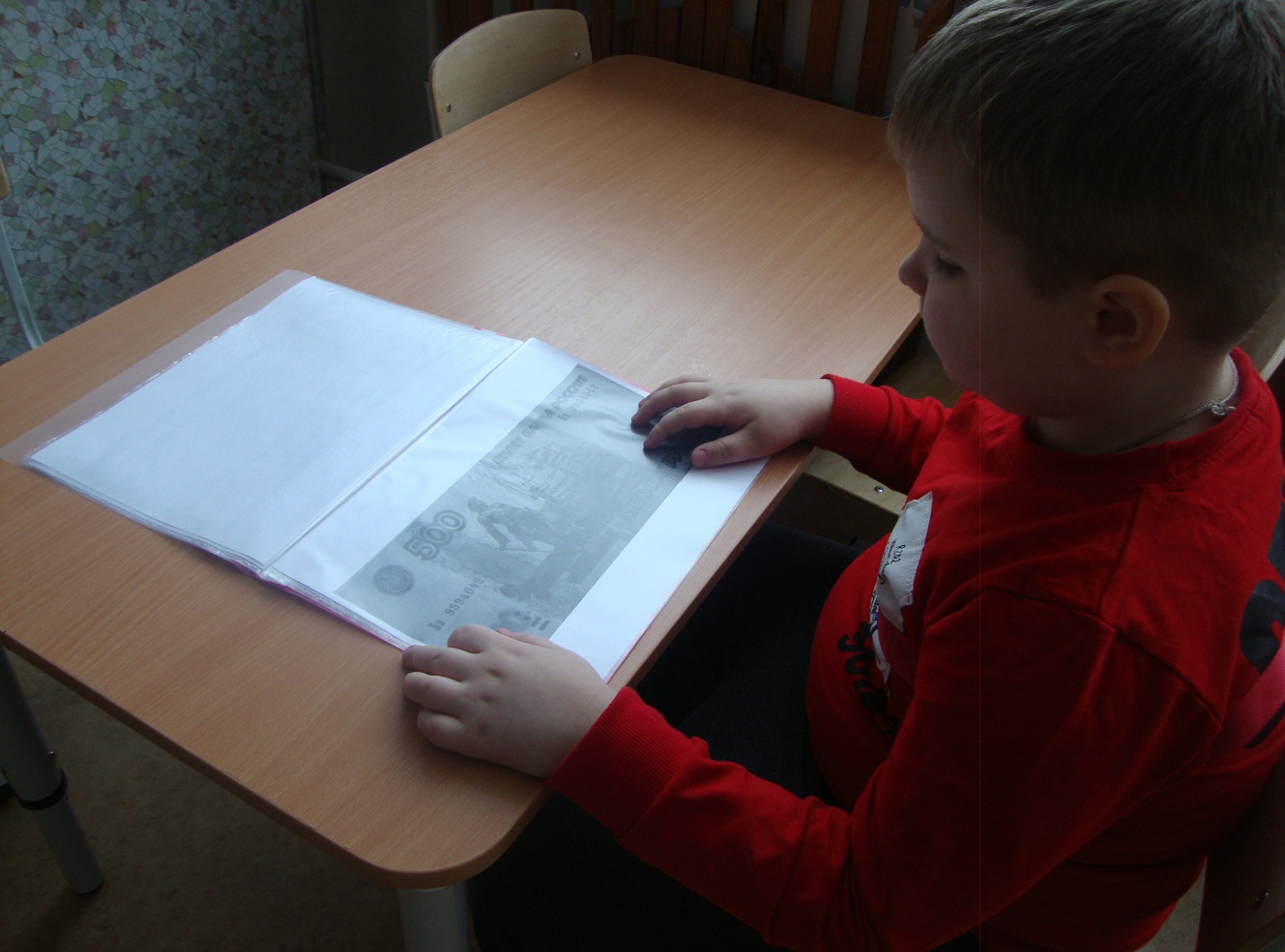 